新 书 推 荐中文书名：《杜桑的怀表：革命与时间的武器》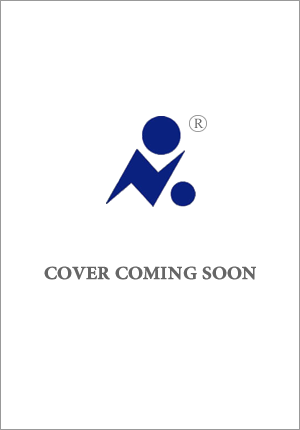 英文书名：TOUSSAINT’S POCKET WATCH: REVOLUTION AND THE WEAPON OF TIME作    者：Rhys Jones出 版 社：Simon & Schuster代理公司：ANA London/ANA/Conor字    数：约90,000词（不包含注释和文献）出版时间：2026年春 (预计2024年11月递交全稿)代理地区：中国大陆、台湾审读资料：大纲、样章类    型：历史内容简介：《杜桑的怀表》是首部以简洁生动的故事，将美国革命、法国革命、海地革命的广阔历史融会贯通的著作。从本杰明·富兰克林到玛丽·安托瓦内特，本书涉及的人物都在历史上家喻户晓。作者莱斯·琼斯利用这些人物的故事，展现十八世纪末如何塑造我们现代的时间观念。时间是一种权力形式，不仅意味着发条控制，而且意味着时间的体验——加速、缓慢、紧迫、即时——促使国家、帝国、整个民族采取行动。时间已成为现代政治中最强大的武器，而这一切都始于革命时代。莱斯·琼斯是一位罕见的历史学家，他将引人入胜的历史叙事与优雅的文笔和开创性的观点相结合，洞悉时间和权力的紧密关联。序引言1.单一 1750-17892.风险 1772-17893.破裂 1774、1789、17914.幽闭 1775-17765.液体 1776-17876.急躁 1792-17947.恐怖 1792-17948.希望 1791-17989.焦虑 1783-180110.运动1794-180311.持续1799-1804作者简介：    莱斯·琼斯（Rhys Jones），1991年出生于威尔士南部尼斯，在剑桥大学历史系获得一等荣誉学位、完成了关于美国革命和法国革命政治博士学位。自2016年至2019年，担任剑桥大学西德尼·苏塞克斯学院的研究员。他为英国广播公司第四台撰稿并主持了三部关于政治、文化、时间的纪录片。他的作品发表于《伦敦书评》《旁观者》《金融时报》。他目前在伦敦担任出庭律师。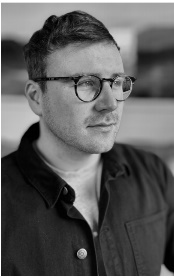 感谢您的阅读！请将反馈信息发至：版权负责人Email：Rights@nurnberg.com.cn安德鲁·纳伯格联合国际有限公司北京代表处北京市海淀区中关村大街甲59号中国人民大学文化大厦1705室, 邮编：100872电话：010-82504106, 传真：010-82504200公司网址：http://www.nurnberg.com.cn书目下载：http://www.nurnberg.com.cn/booklist_zh/list.aspx书讯浏览：http://www.nurnberg.com.cn/book/book.aspx视频推荐：http://www.nurnberg.com.cn/video/video.aspx豆瓣小站：http://site.douban.com/110577/新浪微博：安德鲁纳伯格公司的微博_微博 (weibo.com)微信订阅号：ANABJ2002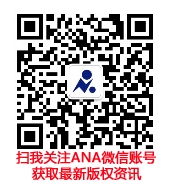 